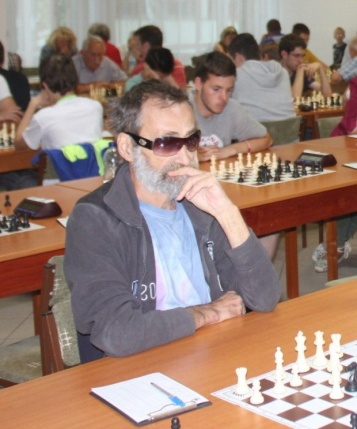 Horváth Imre EmlékversenyTEHETSÉGPONT RAPID VERSENY TAPOLCA IFJÚSÁGI RAPID értékszámszerző versenyTapolca 2020.február 29.A verseny rendezője: 	Tapolca Városi Sport Egyesület – Sakkszakosztály A verseny helye: 		Tamási Áron Művelődési Központ				Tapolca, Kisfaludy Sándor utca 2 .A verseny ideje: 		2020.. február 29.SZOMBATLebonyolítás: 		7 fordulós svájci rendszer 2 csoport U12, U18Játékidő: 			15-15 perc alapidő játékosonként + 5 másodperc Díjazás:			Serleg, érem és oklevél, tárgydíjakNevezési díj: 			500 Ft		Információ: 			Tapolca VSE Sakkszakosztálya 				Tel: +36-70-3810838 Istvándi LajosNevezés:			E- mail: sakkozo@gmail.comEgyéb:                                Menü ebéd igényelhető : 1500 Ft                                            Pizza rendelhető:       1000 -1500 Ft                                                                 helyszínenPROGRAM0800 – 08,30 – ig: Regisztráció a verseny színhelyén8,45– : MegnyitóEbédszünet:12,oo-13,ooEredményhírdetés: kb:15,oo